Czy w Twojej okolicy jest bezpiecznie? Chcesz wiedzieć? Możesz mieć na to wpływ. Reaguj na zagrożenia i podziel się swoimi spostrzeżeniami! Odwiedź Krajową Mapę Zagrożeń Bezpieczeństwa! „Mapa” jest już dostępna na stronach internetowych stołecznej Policj.Krajowa Mapa Zagrozeń Bezpieczeństwa 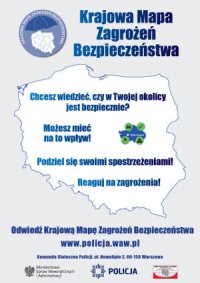 Ruszył program Krajowej Mapy Zagrożeń Bezpieczeństwa. To innowacyjne narzędzie, mające służyć głównie poprawie bezpieczeństwa mieszkańców, w wersji pilotażowej będzie funkcjonowało na terenie garnizonu stołecznego Warszawy, Podlasia i Pomorza. Później swoim zasięgiem obejmie również cały kraj. „Mapa” jest dostępna na stronie internetowej Komendy Stołecznej Policji, a jej obsługa została zaprojektowana tak, aby bezproblemowo, wręcz intuicyjnie mógł z niej skorzystać każdy obywatel.Informacje wykorzystywane w mapie zagrożeń opierają się na trzech filarach:w pierwszym filarze gromadzone są informacje z policyjnych systemów informatycznych;drugi filar to część interaktywna z bezpośrednim udziałem mieszkańców, przedstawicieli jednostek samorządu terytorialnego oraz organizacji pozarządowych;trzeci filar opiera się o informacje pozyskane od obywateli z wykorzystaniem platformy wymiany informacji.Mapy zostały opracowane w oparciu o informacje własne Policji, czyli m.in. statystyki policyjne, a także na podstawie informacji przekazanych przez podmioty biorące udział w konsultacjach społecznych oraz w oparciu o wyniki badań opinii publicznej oraz informacje różnych instytucji.Na mapie znajdą się informacje m.in. o przestępstwach najbardziej uciążliwych społecznie: kradzież cudzej rzeczy, kradzież z włamaniem, rozbój, uszkodzenie rzeczy, wymuszenie, bójka, pobicie, uszczerbek na zdrowiu, oszustwo na wnuczka i na policjanta oraz przestępstwa na tle seksualnym, przestępstwa narkotykowe związane z posiadaniem i udzielaniem innej osobie środków odurzających lub substancji psychotropowych, przestępczość nieletnich, uwzględnione zostały także wybrane kategorie przestępstw gospodarczych, informacje o zagrożeniach w ruchu drogowym i wypadkach drogowych.Warto podkreślić, że teraz także Ty, możesz mieć możliwość aktualizacji informacji na mapie. Za pomocą interaktywnej strony można przekazywać informacje o zagrożeniach występujących w Twojej okolicy. Następnie Policja będzie te sygnały weryfikować. Jeśli informacje się potwierdzą, Policja wprowadzi je wprost na mapy. Dzięki temu rozwiązaniu na mapach znajdą się bardziej szczegółowe informacje, dotyczące również niższych szczebli podziału terytorialnego, w tym dzielnic, osiedli.Krajowa Mapa Zagrożeń Bezpieczeństwa pozwoli na podniesienie poziomu bezpieczeństwa w miejscach wskazanych przez mieszkańców regionu.Podczas tworzenia mapy zagrożeń na terenie całego kraju przeprowadzono ponad 11 tysięcy spotkań, podczas których mieszkańcy zgłaszali swe uwagi, mówili o potrzebach i zagrożeniach w swojej okolicy. W spotkaniach wzięło udział ponad 217 tysięcy osób.UWAGA! "Mapa" nie służy do zgłaszania potrzeby pilnej interwencji Policji.
W tego typu przypadkach należy korzystać z numerów alarmowych 112, 997.Prosimy o odpowiedzialne korzystanie z aplikacji.Każde naniesione na mapę zagrożenie wywoła odpowiednią reakcję Policji.